2014 Medical Spending Record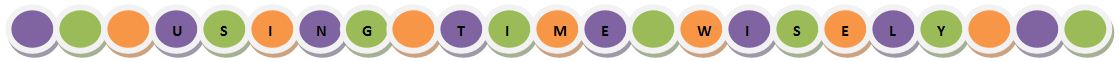 © 2014 Using Time WiselyDollar AmountDateTransactionProcessedBalance